   KRAJOWA SZKOŁA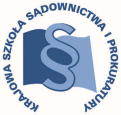  SĄDOWNICTWA I PROKURATURYKraków, 9 listopada 2022 r.OAS-II.420.40.2022 Dot. praktyk aplikantów XI rocznika aplikacji sędziowskiej po 31 zjeździeDoPatronów praktykoraz Patronów koordynatorówaplikantów aplikacji sędziowskiejUprzejmie przedstawiam szczegółowy zakres tematyczny, który winien być przedmiotem praktyk aplikantów XI rocznika aplikacji sędziowskiej odbywanych w terminie od 28.11.2022 r. 
do 16.12.2022 r. po 31 zjeździe aplikacji sędziowskiej, który z kolei odbędzie się 21-25.11.2022 r. Założeniem praktyki, co do zasady, jest zaznajomienie aplikantów z czynnościami i metodyką pracy sędziego oraz doskonalenie umiejętności wykorzystania wiedzy teoretycznej i znajomości orzecznictwa przy sporządzaniu projektów orzeczeń, zarządzeń i pism procesowych, a także poprzez uczestniczenie w czynnościach podejmowanych przez patrona praktyki. Praktyka winna utrwalać wiedzę zdobytą przez aplikanta podczas poprzedzających ją zajęć seminaryjnych w ramach zjazdu. Zgodnie z programem aplikacji sędziowskiej realizowanym przez aplikantów XI rocznika tej aplikacji, tematyka 31 zjazdu obejmuje zagadnienia dotyczące prawa gospodarczego, postępowania upadłościowego i restrukturyzacyjnego. Po zakończeniu zjazdu aplikanci mają odbyć trwającą 2 tygodnie praktykę w sądzie rejonowym - w wydziale gospodarczym rozpoznającym sprawy upadłościowe i restrukturyzacyjne.W zakresie spraw będących przedmiotem zjazdu patron praktyki oraz patron koordynator powinni przy pracy z aplikantami podczas praktyki poświęcić szczególną uwagę następującym zagadnieniom z zakresu prawa materialnego:zdolność upadłościowa i restrukturyzacyjna;przesłanki ogłoszenia upadłości (gospodarczej i „konsumenckiej”); pojęcie niewypłacalności;skutki prawne przekroczenia terminu do złożenia wniosku o ogłoszenie upadłości;status prawny uczestników postępowań upadłościowych (upadłego i jego wierzycieli) oraz syndyka masy upadłości;masa upadłości i jej skład; wyłączenie z masy upadłości;sposoby likwidacji masy upadłości; podział funduszów masy upadłości;warunki odmowy ustalenia planu spłaty, ustalenia planu spłaty zobowiązań, umorzenia zobowiązań bez ustalenia planu spłaty i warunkowego umorzenia zobowiązań bez ustalenia planu spłaty zobowiązań;przesłanki otwarcia poszczególnych rodzajów postępowań restrukturyzacyjnych;status prawny uczestników postępowań restrukturyzacyjnych (dłużnika i jego wierzycieli) oraz nadzorcy sądowego i zarządcy w postępowaniach restrukturyzacyjnych;skutki prawne zatwierdzenia układu; upadłość transgraniczna.Nadto patron praktyki oraz patron koordynator powinni zapewnić, aby w toku praktyki aplikanci zapoznali się z następującymi zagadnieniami z zakresu prawa procesowego:legitymacja do złożenia wniosku o ogłoszenie upadłości oraz wniosku o wszczęcie postępowania restrukturyzacyjnego; wymogi formalne i fiskalne wniosku;zbieg wniosku o ogłoszenie upadłości oraz wniosku o wszczęcie postępowania restrukturyzacyjnego;właściwość sądu upadłościowego i sądu restrukturyzacyjnego;sposoby zabezpieczenia majątku dłużnika po złożeniu wniosku o ogłoszenie jego upadłości;przebieg postępowania w przedmiocie ogłoszenia upadłości (gospodarczej i „konsumenckiej”) 
oraz w przedmiocie otwarcia postępowań restrukturyzacyjnych;przebieg postępowań upadłościowych prowadzonych wobec przedsiębiorców oraz osób fizycznych nie prowadzących działalności gospodarczej; formy zakończenia tych postępowań;przebieg poszczególnych postępowań restrukturyzacyjnych i formy ich zakończenia;kompetencje i wzajemne relacje pomiędzy organami postępowań upadłościowych 
i postępowań restrukturyzacyjnych: sądu upadłościowego (restrukturyzacyjnego) działającego jako sąd pierwszej instancji i sąd drugiej instancji, sędziego komisarza, sędziego wyznaczonego, doradcy restrukturyzacyjnego w roli syndyka, nadzorcy lub zarządcy, rada wierzycieli i zgromadzenia wierzycieli;tryb tworzenia listy wierzytelności i spisu wierzytelności w postępowaniach upadłościowych 
i postępowaniach restrukturyzacyjnych;wpływ ogłoszenia upadłości i otwarcia poszczególnych postępowań restrukturyzacyjnych na inne postępowania sądowe i postępowanie egzekucyjne;międzynarodowe postępowanie upadłościowe.Zaleca się, aby w trakcie praktyki aplikanci zapoznawali się z konkretnymi sprawami upadłościowymi i restrukturyzacyjnymi oraz aby zlecano im sporządzanie możliwie jak największej ilości projektów wydawanych w tego rodzaju sprawach orzeczeń. Aplikanci powinni nabyć umiejętność prawidłowego redagowania postanowień wydawanych w toku postępowań upadłościowych i restrukturyzacyjnych, ich uzasadniania oraz przygotowania zarządzeń wykonawczych - z uwzględnieniem kompetencji sądu upadłościowego (restrukturyzacyjnego), sędziego komisarza (sędziego wyznaczonego), składu orzekającego oraz przysługujących środków odwoławczych.Czynności, które powinny zostać zlecone aplikantowi w trakcie praktyki (czynności obowiązkowe):Sporządzanie projektów orzeczeń (z uzasadnieniami) i zarządzeń wykonawczych w przedmiocie:wniosku o wyłączenie z masy upadłości:zatwierdzenia sprawozdania syndyka:sprzeciwu co do listy wierzytelności;zarzutów przeciwko planowi podziału funduszów masy upadłości;wniosku o umorzenie zobowiązań bez ustalenia planu spłaty;wniosku o ustalenie planu spłaty;ogłoszeniu upadłości, zawierających zatwierdzenie warunków sprzedaży w trybie przepisów ustawy – Prawo upadłościowe o przygotowanej likwidacji;zabezpieczenia majątku dłużnika po złożeniu wniosku o ogłoszenie jego upadłości, 
w szczególności poprzez ustanowienie tymczasowego nadzorcy sądowego albo zarządu przymusowego nad majątkiem dłużnika;rozpoznania zażalenia na postanowienie sędziego – komisarza albo skargi na postanowienie sędziego – komisarza będącego referendarzem sądowym;o stwierdzeniu zakończenia postępowania upadłościowego;o umorzeniu postępowania upadłościowego (gospodarczego i „konsumenckiego”);o umorzeniu postępowania restrukturyzacyjnego.Uprzejmie przypominam, że przed rozpoczęciem praktyki patron praktyki ma obowiązek omówić z aplikantem cel, szczegółowy zakres tematyczny praktyki i jej planowany przebieg oraz zapoznać aplikanta ze swoim stanowiskiem pracy i strukturą organizacyjną jednostki, w której jest zatrudniony. Po wykonaniu czynności przez aplikanta należy szczegółowo omówić z nim rezultaty jego pracy, w tym ewentualne uchybienia. Kierownik Działu Dydaktycznego OASdr Mariusz Kucharczyksędzia